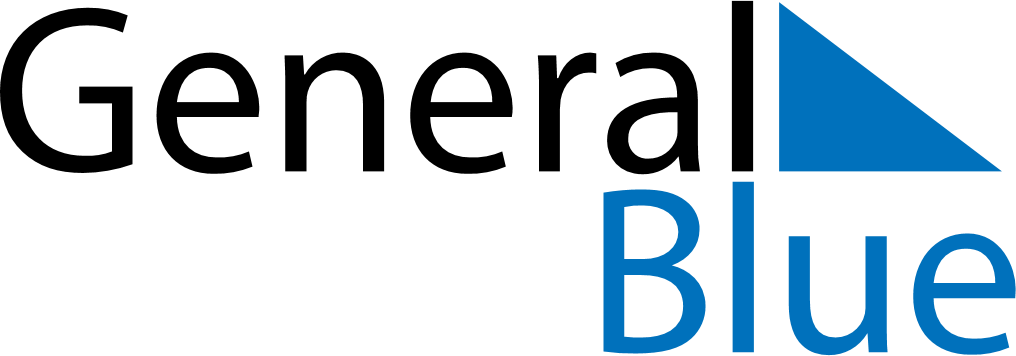 Belgium 2020 HolidaysBelgium 2020 HolidaysDATENAME OF HOLIDAYJanuary 1, 2020WednesdayNew Year’s DayJanuary 6, 2020MondayEpiphanyFebruary 14, 2020FridayValentine’s DayApril 12, 2020SundayEaster SundayApril 13, 2020MondayEaster MondayMay 1, 2020FridayLabour DayMay 10, 2020SundayMother’s DayMay 21, 2020ThursdayAscension DayMay 31, 2020SundayPentecostJune 1, 2020MondayWhit MondayJuly 21, 2020TuesdayNational HolidayAugust 15, 2020SaturdayAssumptionNovember 1, 2020SundayAll Saints’ DayNovember 2, 2020MondayAll Souls’ DayNovember 11, 2020WednesdayArmisticeNovember 15, 2020SundayFête du RoiDecember 6, 2020SundaySaint NicholasDecember 25, 2020FridayChristmas Day